В Беларуси стартует первая неделяпроектного управления 201716-18 марта 2017 г.г. МинскПриглашаем руководителей и специалистов строительной отрасли, заинтересованных во внедрении современных информационных технологий управления, принять участие в бизнес-семинарепо курсу «Управление проектами в строительстве. Офис управления проектами».Программа курса в объеме 16 часов включает лекционные и практические занятия, а также самостоятельную работу слушателя по ознакомлению с программным обеспечением в виде решения бизнес-кейса.По результатам мероприятия выдается сертификат участника.Место проведения: 				РУП «Белстройцентр»ул. Р. Люксембург, 101, 220036, г. МинскДата проведения					16-17 марта 2017 годаСтоимость участия:				450 рублей*Для членов клуба проектных менеджеров «PROPM» - 400 рублей*Участники курса смогут БЕСПЛАТНО посетить «Открытие сезона клуба PROPM» 18 марта 2017 года (место уточняется)Приглашенные спикеры: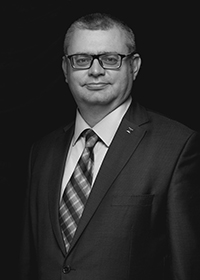 Дмитрий Лукьянов (Беларусь), кандидат технических наук, сертифицированный директор проектов Международной ассоциации управления проектами (IPMA level A), сертифицированный специалист по управлению проектами Японской ассоциации управления проектами, лицензированный тренер по подготовке к сертификации проектных менеджеров в соответствии с требованиями 4-L-C IPMA.Профессор кафедры строительства и эксплуатации заданий и сооружений МИПК и ПК БНТУАлексей Просницкий (Украина), ведущий специалист по MicrosoftProject, сертифицированный профессионал по управлению проектами (РМР, РМІ), входящий в топ мировых экспертов по MicrosoftProject и имеющий статус Microsoft MVP, автор единственного на сегодняшний день самоучителя на русском языке по MicrosoftProject 2016;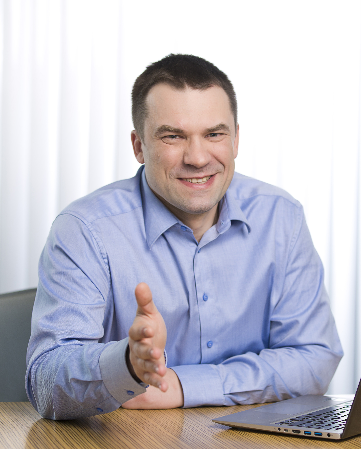 Сергей Гарелик (Беларусь),тренер по проектному управлению программы «Европейский менеджер» Института бизнеса и менеджмента технологий БГУ, старший преподаватель кафедры строительства и эксплуатации заданий и сооружений по управлению проектами в МИПК БНТУ, сертифицированный руководитель проектов Международной ассоциации управления проектами (IPMA level С), ICAgileCertifiedProfessional (ICP).ПРОГРАММА ЗАНЯТИЙ:1-й день – 16 марта 2017 г.*(с 9.00 до 17.00)Основные понятия Управления проектами на основе ISO21500, PMBOK® 5;Расширения международных стандартов управления проектами для строительной отрасли;Белорусский стандарт управления проектами СТБ ISO 21500-2015 «Руководство по менеджменту проекта»;Офис управления проектами в международной практике;Офисы управления проектами в Российской Федерации;Офисы управления проектами в Республике Беларусь;Офисы управления проектами в Украине.2-й день – 17 марта 2017 г.*(с 9-00 до 17-00)Инструменты работы проектных офисов;Инструменты управления проектами семейства MicrosoftOffice;Инструмент управления проектами – Office 365 Planner;Веб-приложения для управления проектами Trello, TaskifyПрактический бизнес-кейс;Дискуссия на тему интеграции инструментов проектного управления с IT-инфраструктурой предприятия с привлечением экспертов IT-сферы.Видеоконференция с представителями зарубежных проектных офисов;Выработка предложений для совершенствования нормативной базы в области проектного управления в строительстве.Слушателям, желающим ознакомиться с применением программного обеспечения для управления проектами в практическом кейсе, необходимо иметь при себе ноутбук с установленной рабочей или пробной версией программного обеспечения Trello, MicrosoftProject 2016, Office 365 Planner, загруженного с сайта www.microsoft.com. Все остальные смогут принять участие в решении кейса и обсуждении результатов.*участники семинара могут бесплатно посетить «Открытие сезона клуба PROPM»**в программах дня предусмотрены кофе-пауза и обед с 13-00 до 13-45Открытие сезона клуба PROPM в рамкахнедели проектного управления 2017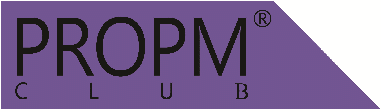 18 марта 2017 года(с 10.00 до 18.00)Дмитрий Лукьянов (Беларусь)Обещанный на открытии клуба тренинг по ведению переговоров.Алексей Просницкий (Украина)Тема уточняется;Анонс конференции Microsoft в Киеве.Сергей Гарелик (Беларусь) - модератор панельной дискуссииБизнес-игра;Анастасия Шеремет (Беларусь)Юрист и управление девелоперскими проектами. Поиск альтернатив при принятии решения о выборе способа строительства.Руководитель проекта (Китай) – данные по спикеру уточняютсяЛичный опыт практики проектного управления;Друзья и коллеги организаторов клуба. Сюрпризы и интересные анонсы 2017 года.Стоимость участия в мероприятии по открытию сезона клуба PROPM в рамках недели проектного управления 2017 - 40,0 рублей*.*Для участников курса «Управление проектами в строительстве. Офис управления проектами» БЕСПЛАТНО!!!Зачисление в группу производится на основе заявок поданных:на сайте РУП «Белстройцентр»по электронной почте на адрес: info@bsc.byпо тел./факсу +375 17 208 39 45, 208 39 20по адресу: ул. Р. Люксембург, 101, 220036, г. МинскОбратите внимание, что количество мест ограничено.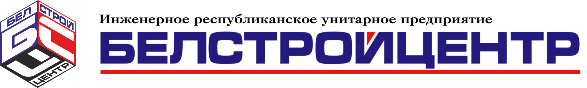 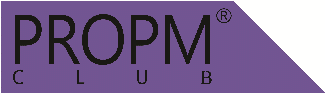 РУП «Белстройцентр»Клуб проектных менеджеров «PROPM»